Real Ale Donation Request Form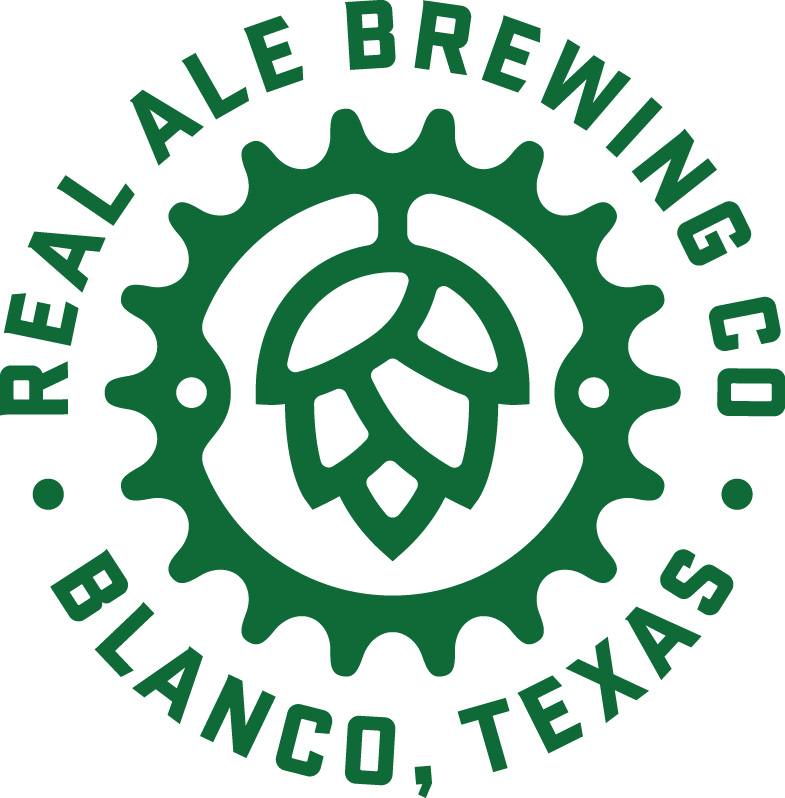 Real Ale Donation Request FormReal Ale Donation Request FormReal Ale Donation Request FormReal Ale Donation Request FormReal Ale Donation Request FormContact InformationContact InformationContact InformationContact InformationContact InformationContact InformationName of Organization: Name of Organization: Name of Organization: Name of Organization: Date of Request:Date of Request:Contact Name: Contact Name: Contact Name: Contact Name: Contact Name: Contact Name: Contact Email:Contact Email:Contact Email:Contact Email:Contact Email:Contact Email:Contact Phone: Contact Phone: Contact Phone: Contact Phone: Contact Phone: Contact Phone: 501c3? – If yes, enter Tax ID#: 501c3? – If yes, enter Tax ID#: 501c3? – If yes, enter Tax ID#: 501c3? – If yes, enter Tax ID#: 501c3? – If yes, enter Tax ID#: 501c3? – If yes, enter Tax ID#: Mailing Address:Mailing Address:Mailing Address:Mailing Address:Mailing Address:Mailing Address:Event/Org Website: Event/Org Website: Event/Org Website: Event/Org Website: Event/Org Website: Event/Org Website: Event DetailsEvent DetailsEvent DetailsEvent DetailsEvent DetailsEvent DetailsEvent Name:Location(s)Event Name:Location(s)Event Name:Location(s)Event Name:Location(s)Event Name:Location(s)Event Name:Location(s)Event Date:Event Date:Event Date:Donation needed by:Donation needed by:Donation needed by:Event Venue (and address):Event Venue (and address):Event Venue (and address):Event Venue (and address):Event Venue (and address):Event Venue (and address):Anticipated Event Attendance:Anticipated Event Attendance:Anticipated Event Attendance:Anticipated Event Attendance:Anticipated Event Attendance:Anticipated Event Attendance:Please Describe Your Event:Please Describe Your Event:Please Describe Your Event:Please Describe Your Event:Please Describe Your Event:Please Describe Your Event:Donation RequestDonation RequestDonation RequestDonation RequestDonation RequestDonation RequestPlease describe your donation request:Please describe your donation request:Please describe your donation request:Please describe your donation request:Please describe your donation request:Please describe your donation request:       Auction/Raffle Item Donation       Auction/Raffle Item Donation       Auction/Raffle Item Donation       Auction/Raffle Item Donation       Auction/Raffle Item Donation       Auction/Raffle Item Donation       Beer Donation        Beer Donation        Beer Donation        Beer Donation        Beer Donation        Beer Donation        Event Sponsorship       Event Sponsorship       Event Sponsorship       Event Sponsorship       Event Sponsorship       Event Sponsorship       Other:       Other:       Other:       Other:       Other:       Other:If requesting beer, please check all that apply:If requesting beer, please check all that apply:If requesting beer, please check all that apply:If requesting beer, please check all that apply:If requesting beer, please check all that apply:If requesting beer, please check all that apply:       The event location has a license to serve alcohol.       The event location has a license to serve alcohol. The event will be serving alcoholic beverages. The event will be serving alcoholic beverages. The event will be serving alcoholic beverages. The event will be serving alcoholic beverages.       The event itself will have a temporary license to                            serve alcohol.       The event itself will have a temporary license to                            serve alcohol. The event will be serving alcoholic beverages free of charge. The event will be serving alcoholic beverages free of charge. The event will be serving alcoholic beverages free of charge. The event will be serving alcoholic beverages free of charge.Additional InformationAdditional InformationAdditional InformationAdditional InformationAdditional InformationAdditional InformationDonations of ale or beer from Real Ale Brewing Company may not be sold. By signing this form below and accepting any donation received from Real Ale Brewing Company, I agree to these terms.Donations of ale or beer from Real Ale Brewing Company may not be sold. By signing this form below and accepting any donation received from Real Ale Brewing Company, I agree to these terms.Donations of ale or beer from Real Ale Brewing Company may not be sold. By signing this form below and accepting any donation received from Real Ale Brewing Company, I agree to these terms.Donations of ale or beer from Real Ale Brewing Company may not be sold. By signing this form below and accepting any donation received from Real Ale Brewing Company, I agree to these terms.Donations of ale or beer from Real Ale Brewing Company may not be sold. By signing this form below and accepting any donation received from Real Ale Brewing Company, I agree to these terms.Donations of ale or beer from Real Ale Brewing Company may not be sold. By signing this form below and accepting any donation received from Real Ale Brewing Company, I agree to these terms.Sign:Sign:Sign:Sign:Sign:Date: